La commune de ___________________________________________________________manifeste son intérêt pour le projet « Communes pilotes Wallonie cyclable » et envisage d’introduire une candidature :Les coordonnées du membre du Collège échevinal en charge du dossier sont : Les coordonnées du membre de l’Administration communale en charge du dossier sont : Date : Signature : 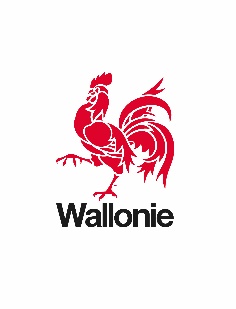 Communes pilotes Wallonie cyclableMANIFESTATION D’INTERETPRENOM + NOM :FONCTION :ADRESSE :TELEPHONE :E-MAIL :PRENOM + NOM :FONCTION :ADRESSE :TELEPHONE :E-MAIL :